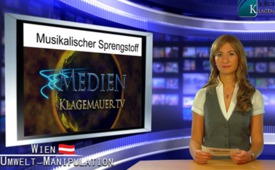 Musikalischer Sprengstoff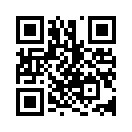 Höchst eindrückliche Versuche mit Mäusen haben ans Licht gebracht, dass sich mit Hardrock beschallte Mäuse in einem gemeinsamen Käfig gegenseitig töteten.Höchst eindrückliche Versuche mit Mäusen haben ans Licht gebracht, dass sich mit Hardrock beschallte Mäuse in einem gemeinsamen Käfig gegenseitig töteten. In getrennten Käfigen mit Labyrinth benötigen sie in einem weiteren Versuch, in äusserst verwirrtem Zustand, 30 Minuten für die Futtersuche. Mäuse, die mit einer beschwingten Musik wie z.B. von Mozart in gleicher Lautstärke beschallt wurden, waren friedlich und benötigten zur Futtersuche im gleichen Labyrinth nur 1½ Minuten! Unsere sich allerorts in Aufruhr befindliche Welt wird seit Jahrzehnten Tag und Nacht mit ersterer Musik beschallt. Wer kann beweisen, dass hier keine unmittelbare und womöglich gezielt gewollte Manipulation der Völker stattfindet? Die weltweiten Unruhen und Verwirrungen sind es doch, die den Globalisten den ständigen Vorwand für ihre „Neue Weltordnung“ liefern ...von fh.Quellen:http://derhonigmannsagt.wordpress.com/2012/02/02/was-sich-unsere-jugend-heute-reinzieht-ist-musikalischer-sprengstoff/Das könnte Sie auch interessieren:---Kla.TV – Die anderen Nachrichten ... frei – unabhängig – unzensiert ...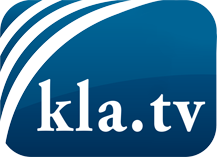 was die Medien nicht verschweigen sollten ...wenig Gehörtes vom Volk, für das Volk ...tägliche News ab 19:45 Uhr auf www.kla.tvDranbleiben lohnt sich!Kostenloses Abonnement mit wöchentlichen News per E-Mail erhalten Sie unter: www.kla.tv/aboSicherheitshinweis:Gegenstimmen werden leider immer weiter zensiert und unterdrückt. Solange wir nicht gemäß den Interessen und Ideologien der Systempresse berichten, müssen wir jederzeit damit rechnen, dass Vorwände gesucht werden, um Kla.TV zu sperren oder zu schaden.Vernetzen Sie sich darum heute noch internetunabhängig!
Klicken Sie hier: www.kla.tv/vernetzungLizenz:    Creative Commons-Lizenz mit Namensnennung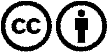 Verbreitung und Wiederaufbereitung ist mit Namensnennung erwünscht! Das Material darf jedoch nicht aus dem Kontext gerissen präsentiert werden. Mit öffentlichen Geldern (GEZ, Serafe, GIS, ...) finanzierte Institutionen ist die Verwendung ohne Rückfrage untersagt. Verstöße können strafrechtlich verfolgt werden.